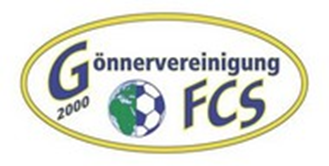 Anträge an die Gönnervereinigung FCS 2000Der Antrag ist zusammen mit den Beilagen an den Vorstand vom FC Steinach einzureichen.Wird durch die Gönnervereinigung FCS 2000 ausgefüllt:Antrag eingegangen:		_______________________Entscheid:			 Ja			 Nein				Begründung:		     Information an FC Vorstand:	___________________Betrag überwiesen:			___________________Visum Vorstand:			___________________Kontaktperson:Name, Vorname:		     Mobile Nr.:			     E-Mail Adresse:		     Antrag Inventar			 Aufstiegsprämie Beitrag Junioren	 Beitrag Aktiven Beitrag Senioren	 VeranstaltungBetragBeschreibungBeilagen (Pflicht)	Budget			Teilnehmerliste mit 					Name, Vorname und 					Jahrgang 	Quittung			AbrechnungEntscheid FC Vorstand Ja				 NeinBegründung:		     Kontaktperson Vorstand:	     